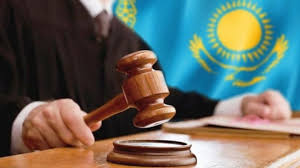 Борьба с коррупцией - наш общий долгКоррупция является негативным явлением современного общества, требующим постоянного тщательного изучения, системного подхода, комплексного и оперативного противодействия. Уровень и масштабы существующей в стране коррупции сдерживают экономическое развитие, негативно отражаются на инвестиционном климате, снижают имидж страны, международную заинтересованность в сотрудничестве с Республикой Казахстан. В этой связи борьба с коррупцией является основным приоритетом для нашей страны. Для Казахстана преодоление коррупции является одним из главных направлений государственной политики.Термин Коррупция происходит от латинского слово «corrumреге» по смыслу означает «разрушение организма государства, общественных отношений», как значение термина «подкуп» - термин, обозначающий обычно использование должностным лицом своих властных полномочий и доверенных ему прав в целях личной выгоды, путём обмана, вымогательства, волокиты, противоречащие законодательству и моральным нормам.В современном мире работа по усилению борьбы с коррупцией ведется непрерывно и постоянно совершенствуется. В условиях модернизации экономики и масштабных социальных преобразований в Казахстане была все более очевидна потребность в целостной антикоррупционной стратегии, тесно связанной с современной социально-экономической политикой государства.Целью стратегии является повышение эффективности антикоррупционной политики государства, вовлечение в антикоррупционное движение всего общества путем создания атмосферы «нулевой» терпимости к любым проявлениям коррупции и снижение в Казахстане уровня коррупции.Ключевыми направлениями противодействия коррупции в стране являются:- противодействие коррупции в сфере государственной службы;- внедрение института общественного контроля;- противодействие коррупции в квазигосударственном и частном секторе;- предупреждение коррупции в правоохранительных и судебных органах;- формирование уровня антикоррупционной культуры;- развитие международного сотрудничества по вопросам противодействия коррупции.                                              Департамент правовой и кадровой работы                                                                   